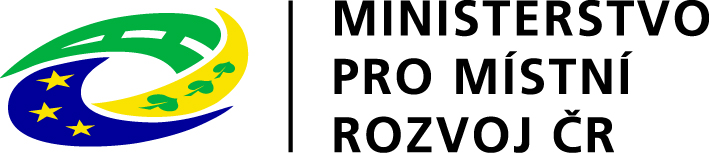 PROJEKT „OPRAVA MÍSTNÍ KOMUNIKACE V OBCI STŘÍTEŽ“BYL REALIZOVÁN ZA PŘISPĚNÍ PROSTŘEDKŮ STÁTNÍHO ROZPOČTU ČR Z PROGRAMU MINISTERSTVA PRO MÍSTNÍ ROZVOJ.INVESTOR: 	 	Obec StřítežDODAVATEL:	POZEMSTAV TŘEBÍČ, spol. s r.o.